Spazio da compilarsi esclusivamente da parte del richiedenteDICHIARAZIONE SOSTITUTIVA DELL’ATTO DI NOTORIETA’ RESA AI SENSI DELL’ART. 47 e 21 D.P.R 28/12/2000 n° 445.L’anno ___________addì _________ del mese di ___________ in Carrara, avanti al Dipendente Incaricato dal Sindaco del Comune di Carrara, è personalmente comparso/a il/la  Sig./ra ___________________________________ nato/a a ______________________ il _____________ residente a _______________________ in Via/le ____________________________ n° _______ che consapevole delle sanzioni penali in caso di dichiarazioni mendaci ai sensi degli artt. 75 e 76 del D.P.R.445/2000DICHIARAChe: il/la Sig./ra ___________________________________ nato/a a _______________________ il _____________________ di stato civile   _______________  è deceduto/a a ________________ in data _________________ senza lasciare testamento e che gli unici ed esclusivi eredi del/la predetto/a sono  i seguenti: Dichiara inoltre che:- che fra i coniugi non è mai stata pronunciata sentenza definitiva di separazione personale o di divorzio;- che non esistono altre persone, oltre a quelle indicate nel presente atto che possano vantare diritti a quote di legittima o    riserva o altre ragioni sull’eredità e che gli aventi diritto non sono in causa di indegnità a succedere;- che gli eredi sopra indicati sono tutti  maggiorenni, idonei e capaci;-che contro il titolo di erede non è mai stata sollevata alcuna contestazione, e che contro l’eredità non risulta pendente controversia alcuna.Carrara lì                                 In fedeSpazio riservato all’UfficioIn carta resa legale ai sensi dell’art. 21 D.P.R. 28/12/2000 n°445  COMUNE DI CARRARAPROVINCIA DI MASSA CARRARADecorato di Medaglia d’Oro al Merito CivileSERVIZI DEMOGRAFICIAi sensi dell’art. 21 D.P.R. n° 445 del 28/12/2000, attesto che la sottoscrizione alla sopraestesa dichiarazione è stata apposta in mia presenza dal/la Sig./ra ________________________________                                                 nato/a a  ____________________________________  il  ________________  persona identificata mediante documento di riconoscimento tipo ___________________________________________                                       n°   _____________________________    rilasciato da  _________________________________                                        in data ___________________________ .Carrara lì  _________________                                                                                                             Il Dipendente Incaricato   ___________________________N°Nome e Cognome Nato a il Titolo di parentela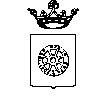 